Fecha: ……/……/2023SOLICITUD DE INSCRIPCIÓNASPIRANTES A CUBRIR CARGOS INTERINOS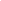 Fecha: ……/……/2023DECLARACIÓN JURADA DE CARGOSPara formalizar la inscripción deberá enviar un único mail a interinosface@gmail.com con el siguiente Asunto: Asignatura, Cargo, Apellido y Nombre. Y adjuntar los siguientes archivos por separado:1) Ficha de Inscripción. 2) CV formato WORD y formato PDF. 3) Documentación probatoria escaneada de ambos lados (si corresponde).La Dirección del Departamento de Didáctica, de Política o de Psicología le remitirá con veinticuatro (24) hs. de anticipación, vía correo electrónico, los datos para el enlace y oficiará de anfitrión/administrador/moderador según la plataforma de la reunión. Las entrevistas se realizarán a través del Google Meet Institucional. En caso de necesidad, podrá utilizarse salas de videoconferencias alternativas (ejemplo Zoom). RESOLUCIÓN CD FCE. Nº 31/2023RESOLUCIÓN CD FCE. Nº 31/2023RESOLUCIÓN CD FCE. Nº 31/2023Asignatura: Psicología JurídicaCarrera: Psicología Localización: CipollettiAsignatura: Psicología JurídicaCarrera: Psicología Localización: CipollettiAsignatura: Psicología JurídicaCarrera: Psicología Localización: CipollettiCARGOS: 1 AYP-3 Interino (10 horas semanales)PERIODO: 1º CUATPERIODO: 1º CUATI – DATOS PERSONALESI – DATOS PERSONALESI – DATOS PERSONALESAPELLIDO y NOMBRE:............................................................................................................................................APELLIDO y NOMBRE:............................................................................................................................................APELLIDO y NOMBRE:............................................................................................................................................(En caso de mujer casada, consignar apellido de soltera) .........................................................................................................................................................................................................(En caso de mujer casada, consignar apellido de soltera) .........................................................................................................................................................................................................(En caso de mujer casada, consignar apellido de soltera) .........................................................................................................................................................................................................LUGAR y FECHA DE NACIMIENTO:.......................................................................................................................LUGAR y FECHA DE NACIMIENTO:.......................................................................................................................LUGAR y FECHA DE NACIMIENTO:.......................................................................................................................C.U.I.L.  N°:.........................................................................................................................................C.U.I.L.  N°:.........................................................................................................................................C.U.I.L.  N°:.........................................................................................................................................DOMICILIO:...............................................................................................................................................................(Consignar código postal y localidad)TELÉFONO FIJO: .....................................................TELÉFONO CELULAR...........................................................E-MAIL:.......................................................................................................................................................................DOMICILIO:...............................................................................................................................................................(Consignar código postal y localidad)TELÉFONO FIJO: .....................................................TELÉFONO CELULAR...........................................................E-MAIL:.......................................................................................................................................................................DOMICILIO:...............................................................................................................................................................(Consignar código postal y localidad)TELÉFONO FIJO: .....................................................TELÉFONO CELULAR...........................................................E-MAIL:.......................................................................................................................................................................II – TÍTULOS OBTENIDOSII – TÍTULOS OBTENIDOSII – TÍTULOS OBTENIDOSENSEÑANZA MEDIA: ENSEÑANZA MEDIA: ENSEÑANZA MEDIA: Expedido por:: Expedido por:: Año:ENSEÑANZA SUPERIOR:............................................................................................................................................................................................................................................................................................................ENSEÑANZA SUPERIOR:............................................................................................................................................................................................................................................................................................................ENSEÑANZA SUPERIOR:............................................................................................................................................................................................................................................................................................................Expedido por: Expedido por: Año:OTROS ESTUDIOS:OTROS ESTUDIOS:OTROS ESTUDIOS:Otros Títulos: Otros Títulos: Otros Títulos: Los datos que se consignen a continuación, poseen carácter de DECLARACIÓN JURADA.Los datos que se consignen a continuación, poseen carácter de DECLARACIÓN JURADA.CARGOS ACTUALES EN LA UNC.:DEPENDENCIA:……………………………………………………………………………………………….DEDICACIÓN HORARIA SEMANAL:....................................................................................................................................OTROS CARGOS EN REPARTICIÓNPRIVADA O PÚBLICA:........................................................................................................................................................................................................................................................................DEDICACIÓN HORARIA SEMANAL:....................................................................................................................................FIRMANDO AL PIE DE LA PRESENTE DECLARO CONOCER:FIRMANDO AL PIE DE LA PRESENTE DECLARO CONOCER:FECHA Y HORA DE LA ENTREVISTA: 12 de Abril a las 8:30 hs.FECHA Y HORA DE LA ENTREVISTA: 12 de Abril a las 8:30 hs.Reglamentación vigente: Res. CD-FACE Nº 148/00, llamados interinos; Res CD-FACE N° 073/2020 procedimiento transitorio y excepcional para la cobertura de cargos en la modalidad no presencial, en el contexto de ASPO; Ord. UNC Nº 691/89, designaciones interinas; Ord. UNC Nº 492/91, régimen de obligaciones docentes. Incluidos: Documentación a presentar en la entrevista y plazos.Reglamentación vigente: Res. CD-FACE Nº 148/00, llamados interinos; Res CD-FACE N° 073/2020 procedimiento transitorio y excepcional para la cobertura de cargos en la modalidad no presencial, en el contexto de ASPO; Ord. UNC Nº 691/89, designaciones interinas; Ord. UNC Nº 492/91, régimen de obligaciones docentes. Incluidos: Documentación a presentar en la entrevista y plazos.                                    FIRMA:                                                        FIRMA:                    ACLARACIÓN:         ..…………………………………………………….ACLARACIÓN:         ..…………………………………………………….                                     Fecha:        ........./............/2023.-                                     Fecha:        ........./............/2023.-